Администрация Дзержинского районаКрасноярского краяПОСТАНОВЛЕНИЕс.Дзержинское22.09.2017										№ 540-пОб ограничении движения грузового транспортаВ целях необходимости обеспечения населения Михайловского сельсовета Дзержинского района продуктами и товарами первой необходимости, на основании решения комиссии по предупреждению и ликвидации чрезвычайных ситуаций и обеспечению пожарной безопасности от 18.08.2017 № 19, руководствуясь ст. 19 Устава района, ПОСТАНОВЛЯЮ:1. Приостановить движение грузового транспорта по дороге Михайловка - Улюколь на участке км 14 по 22, за исключением транспорта, осуществляющего поставку продуктов, товаров первой необходимости и сельскохозяйственных грузов.2. Срок ограничения движения по указанному участку установить до 01 октября 2017 года.3. Рекомендовать главе Михайловского сельсовета Дзержинского района организовать мероприятия по обустройству дорожных знаков – указателей направлений населенных пунктов село Михайловка, деревня Улюколь, а также примыкающих автодорог на указанном участке.4. Направить данное постановление в ГИБДД ОП №1 МО МВД России «Абанский».5. Контроль за исполнением настоящего постановления оставляю за собой.6. Постановление вступает в силу со дня подписания.Глава района								Д.Н. Ашаев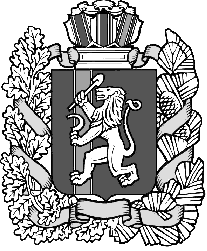 